Name/ Име: ________________				Datum/ Дата:____________Запълни празните колонки. Fülle die leeren Spalten.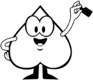 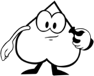 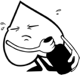 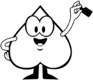 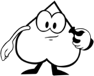 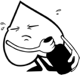 Разложи на стойности. Zerlege in die Stellenwerte. 3   Подреди числата приблизително върху числовата ос.         Ordne die Zahlen ungefähr am Rechenstrich ein. 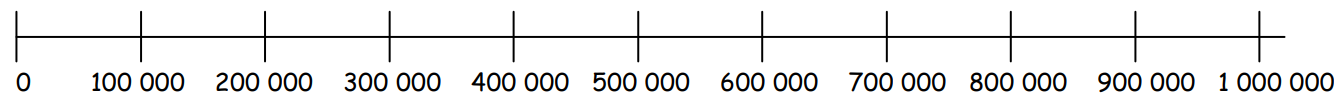 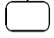 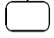 4   Пресметни.  Rechne aus. 
21 800 + 60 026 =                  5 743 + 4135 =6 550 – 298 =                        563 357 – 252 131 =                 5    Пресметни.  Rechne aus.6   Пресметни.  Rechne aus.
212 • 342 =                                382 • 564 = 2 092 : 4 =                                  8 000 : 25 =